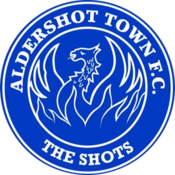 ALDERSHOT TOWN FC SUPPORTERS CLUB MEMBERSHIP FORM꙱ Tick here if you do NOT wish to receive details of promotions           and special offers available to Supporters Club MembersShould you have any queries please Email us at atfc.supclub@yahoo.comName:Date Of Birth:Address:Phone Number:Email Address: Parent/Carers Signature (U18s Only)